Affidavits (Mandatory)Affidavits (if applicable)Verified by:                                                                                   Checked by: Full Name :-					 	           Full Name :-Signature:						           Signature:Date:                           					           Date: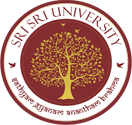 SRI SRI UNIVERSITY  (MA-GGPP, MA-JMC, MA-YOGA-SCIENCE)SRI SRI UNIVERSITY  (MA-GGPP, MA-JMC, MA-YOGA-SCIENCE)SRI SRI UNIVERSITY  (MA-GGPP, MA-JMC, MA-YOGA-SCIENCE)SRI SRI UNIVERSITY  (MA-GGPP, MA-JMC, MA-YOGA-SCIENCE)SRI SRI UNIVERSITY  (MA-GGPP, MA-JMC, MA-YOGA-SCIENCE)SRI SRI UNIVERSITY  (MA-GGPP, MA-JMC, MA-YOGA-SCIENCE)SRI SRI UNIVERSITY  (MA-GGPP, MA-JMC, MA-YOGA-SCIENCE)SRI SRI UNIVERSITY  (MA-GGPP, MA-JMC, MA-YOGA-SCIENCE)Student Name:Student Name:Student Name:Program:Program:Program:Date:Sl. NoList of DocumentsList of DocumentsList of DocumentsDescription of DocumentsDescription of DocumentsDescription of DocumentsYes / NoRemark1Copy of Provisional Offer LetterCopy of Provisional Offer LetterCopy of Provisional Offer LetterPhotocopy Self AttestedPhotocopy Self AttestedPhotocopy Self Attested2Admission FormAdmission FormAdmission FormAdmission FormAdmission FormAdmission Form3Class – XClass – XClass – XMark sheet (Photocopy) Self attested Mark sheet (Photocopy) Self attested Mark sheet (Photocopy) Self attested 4Class – XClass – XClass – XCertificate (Photocopy) Self attested Certificate (Photocopy) Self attested Certificate (Photocopy) Self attested 5Class – XIIClass – XIIClass – XIIMark sheet (Photocopy) Self attestedMark sheet (Photocopy) Self attestedMark sheet (Photocopy) Self attested6Class – XIIClass – XIIClass – XIICertificate (Photocopy) Self attested Certificate (Photocopy) Self attested Certificate (Photocopy) Self attested 7Graduation with aggregate of 50% marks in any streamGraduation with aggregate of 50% marks in any streamGraduation with aggregate of 50% marks in any streamMark sheet (Photocopy) Self attestedMark sheet (Photocopy) Self attestedMark sheet (Photocopy) Self attested8Degree /Graduation Certificate (Provisional / Original)Degree /Graduation Certificate (Provisional / Original)Degree /Graduation Certificate (Provisional / Original)Certificate (Photocopy) Self attested Certificate (Photocopy) Self attested Certificate (Photocopy) Self attested 9Migration CertificateMigration CertificateMigration CertificateCertificate (Original)Certificate (Original)Certificate (Original)10College Leaving Certificate/ Transfer CertificateCollege Leaving Certificate/ Transfer CertificateCollege Leaving Certificate/ Transfer CertificateCertificate (Original)Certificate (Original)Certificate (Original)11Conduct CertificateConduct CertificateConduct CertificateCertificate (Original)Certificate (Original)Certificate (Original)12Medical Fitness CertificateMedical Fitness CertificateMedical Fitness CertificateCertificate (Original)Certificate (Original)Certificate (Original)13Latest Permanent Address ProofLatest Permanent Address ProofLatest Permanent Address ProofVoter ID/ DL/Adhar Card/ PassportVoter ID/ DL/Adhar Card/ PassportVoter ID/ DL/Adhar Card/ Passport141st Semester Fee1st Semester Fee1st Semester FeePayment Receipt (Photocopy)Payment Receipt (Photocopy)Payment Receipt (Photocopy)15Hostel Fee (if applicable)Hostel Fee (if applicable)Hostel Fee (if applicable)Payment Receipt (Photocopy)Payment Receipt (Photocopy)Payment Receipt (Photocopy)16Passport size PhotographPassport size PhotographPassport size Photograph4 nos4 nos4 nosSl. NoList of AffidavitsDescription of DocumentsYes / NoYes / No1Anti-Ragging Affidavit - StudentTo be filled online (www.antiragging.in)  at UGC site and submit the hardcopy2Anti-Ragging Affidavit - ParentTo be filled online (www.antiragging.in)  at UGC site and submit the hardcopy3Undertaking by the Student and ParentUndertaking by the Student and ParentUndertaking by the Student and Parent4Undertaking by the Student  and  Parent on the Student Code of ConductUndertaking by the Student  and  Parent on the Student Code of ConductUndertaking by the Student  and  Parent on the Student Code of ConductSl. NoList of AffidavitsDescription of DocumentsYes / No1Study Break Affidavit Rs. 10   stamp paper (Original)2College Leaving Certificate/ Transfer Certificate Deficiency AffidavitRs. 10  s stamp paper (Original)3No Criminal Case Affidavit(In the case of study break)Rs. 10   stamp paper (Original)